                                                                                                               ПРОЕКТ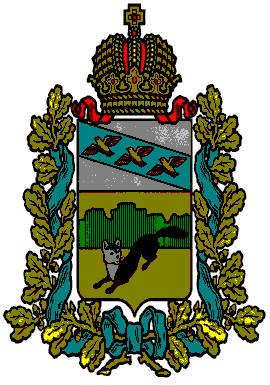 ПРЕДСТАВИТЕЛЬНОЕСОБРАНИЕБОЛЬШЕСОЛДАТСКОГОРАЙОНАКУРСКОЙОБЛАСТИРЕШЕНИЕот «___»  _____________ 202__г. №___________«О внесении изменений и дополненийв Устав муниципального района«Большесолдатский район»Курской области»В целях приведения в соответствие с действующим законодательством Устава муниципального района «Большесолдатский район» Курской области, принятого решением Представительного Собрания Большесолдатского района Курской области от 05 декабря 2005года №11 (с последующими изменениями и дополнениями) (далее – Устав муниципального района), руководствуясь пунктом 1 части 1 статьи 17 Федерального закона от 06 октября 2003 года № 131-ФЗ «Об общих принципах организации местного самоуправления в Российской Федерации» (с последующими изменениями и дополнениями), абзацем 2 части 1 статьи 23 Устава муниципального района Представительное Собрание Большесолдатского района Курской области РЕШИЛО:Внести в Устав муниципального района следующие изменения и дополнения:1) в статье 12 «Голосование по отзыву депутата Представительного Собрания Большесолдатского района Курской области, Главы Большесолдатского района Курской области, голосование по вопросам изменения границ Большесолдатского района, преобразования Большесолдатского района»:а) в части 4 слова «организует Избирательная комиссия Большесолдатского района Курской области в порядке» заменить словами «организует избирательная комиссия, осуществляющая подготовку и проведение выборов в органы местного самоуправления Большесолдатского района, местного референдума в порядке»;б) в части 5:- слова «Инициативная группа обращается в Избирательную комиссию Большесолдатского района Курской области с ходатайством» заменить словами «Инициативная группа обращается в избирательную комиссию, организующую подготовку и проведение выборов в органы местного самоуправления поселка Большесолдатского района, местного референдума с ходатайством»; - слова «Избирательная комиссия Большесолдатского района Курской области со дня получения ходатайства» заменить словами «Избирательная комиссия,  организующая подготовку и проведение выборов в органы местного самоуправления Большесолдатского  района, местного референдума со дня получения ходатайства»;2) части 7, 8, 9 статьи 19 «Глава Большесолдатского района Курской области» признать утратившими силу;3) часть 5   статьи 25 «Депутат Представительного Собрания Большесолдатского района Курской области» признать утратившей силу;4) статью 31 «Досрочное прекращение полномочий депутата Представительного Собрания Большесолдатского района Курской области» дополнить новым абзацем следующего содержания:«В соответствии с федеральным законодательством полномочия депутата Представительного Собрания Большесолдатского района Курской области прекращаются досрочно решением Представительного Собрания Большесолдатского района Курской области в случае отсутствия депутата Представительного Собрания Большесолдатского района Курской области без уважительных причин на всех заседаниях Представительного Собрания Большесолдатского района Курской области в течение шести месяцев подряд.»;5) статью 35 «Избирательная комиссия Большесолдатского района Курской области» признать утратившей силу;6) часть 4 статьи 38 «Статус муниципального служащего Большесолдатского района» изложить в следующей редакции:«4. Муниципальный служащий Большесолдатского района в соответствии с федеральным законодательством в период прохождения муниципальной службы обязан соблюдать запреты и ограничения, установленные Федеральным законом от 02 марта 2007 года № 25-ФЗ «О муниципальной службе в Российской Федерации», иными федеральными законами.»;7) статью 50 «Муниципальные заимствования» изложить в следующей редакции:«1. В соответствии с Бюджетным кодексом Российской Федерации Большесолдатский район осуществляет муниципальные внешние заимствования, а также муниципальные внутренние заимствования (далее – муниципальные заимствования).2. От имени Большесолдатского района право осуществления муниципальных заимствований в соответствии с Бюджетным кодексом Российской Федерации принадлежит Администрации Большесолдатского района Курской области.3.Управление муниципальным долгом осуществляется Администрацией Большесолдатского района Курской области в соответствии с действующим законодательством.»;8) статью 55 «Вступление в силу настоящего Устава» дополнить абзацем следующего содержания:«Изменения, внесенные Решением Представительного Собрания Большесолдатского района Курской области от _________2023 года № _______ в статьи 31 «Досрочное прекращение полномочий депутата Представительного Собрания Большесолдатского района Курской области», не распространяются на правоотношения, возникшие до 01 марта 2023 года, исчисление предусмотренного срока начинается не ранее указанной даты.».2. Главе Большесолдатского района Курской области представить настоящее Решение в Управление Министерства юстиции Российской Федерации по Курской области в установленном федеральным законом порядке.3. Опубликовать настоящее Решение после государственной регистрации в районной газете «Народная газета».4. Настоящее Решение вступает в силу после официального опубликования после его государственной регистрации, за исключением части 2, которая вступает в силу со дня подписания настоящего Решения.Председатель Представительного СобранияБольшесолдатского района Курской области                          Д.М. РыбочкинГлава Большесолдатского районаКурской области                                                                            В.П.Зайцев